Środa 22 kwietnia 2020 r.  – 1 godzinaTemat: Odczytywanie danych statystycznych -rozwiązywanie zadańZapisz temat.Wysłuchajhttps://pistacja.tv/film/mat00420-interpretacja-danych-diagram-procentowy?playlist=360Zapisz poniższą informację:Dane można także ilustrować za pomocą diagramów procentowych np.: słupkowych,  kołowych, kwadratowych,  ProstokątnychPrzeanalizuj następujące zadanie: Wśród badanej grupy osób są osoby o następującym wzroście: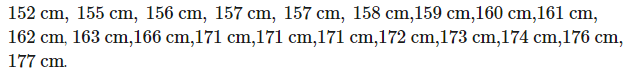 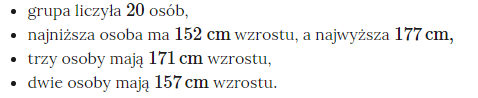 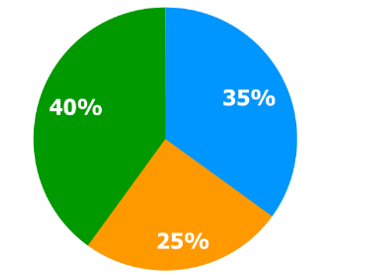 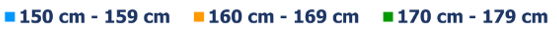 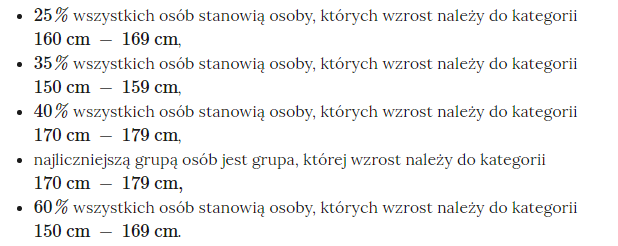 Rozwiąż zadanie 6 strona 293 - podręcznik a)800 członków stowarzyszenia to 100%Oblicz najpierw jaki procent stanowią niebiorący w głosowaniu, a potem oblicz ten procent z liczby wszystkich członków – zapisz wszystkie obliczenia, skorzystaj z podanych informacji b) Oblicz ilu wyborców głosowało  na A. Ślicznego i  L. Wygadanego, a potem odpwiedz na pytanie, wcześniej wykonaj ptrzebne obliczenia c) Wykonaj obliczenia i odpowiedz na pytanied) Dla chętnychRozwiąż zadanie 7 strona 293 - podręcznikRozwiąż zadanie 8 strona 293 - podręcznikRozwiąż zadanie 9 strona 294  - podręcznikRozwiąż zadanie 2 strona 291 - podręcznikRozwiąż zadanie 3 strona 291 - podręcznikRozwiąż zadanie 4 strona 292 - podręcznikRozwiąż zadanie 5 strona 292 - podręcznikczwartek 23 kwietnia 2020 r.  – 1 godzinaTemat: Co to jest średnia arytmetyczna?Zapisz temat.Przeczytaj informację z podręcznika strona 299Zapisz poniższą informację: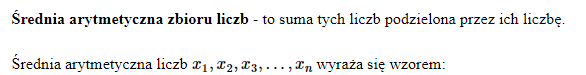 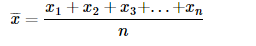 Przykład 1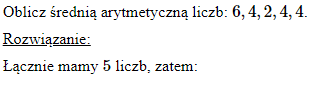 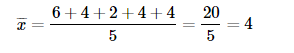 Przykład 2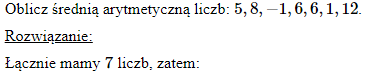 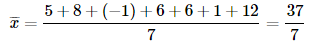 Rozwiąż zadanie 1 strona 300 - podręcznikRozwiąż zadanie 2 strona 300 - podręcznikRozwiąż zadanie 3 strona 300 - podręcznikKażdą ocenę należy pomnożyć przez ich ilość, następnie dodać zapisać te obliczenia w liczniku. W mianowniku należy zapisać sumę wszystkich ocen( ile ich było ), a następnie podzielić licznik przez mianownik. W ten sposób otrzymacie odpowiedź na pytanie.Rozwiąż zadanie 5 strona 300 - podręcznik – Skorzystaj z podpowiedzi z zadania 3Piątek 24 kwietnia 2020 r.  – 1 godzinaTemat: Średnia arytmetyczna – rozwiązywanie zadańZapisz temat.Rozwiąż zadanie 7 strona 300 – podręcznikRozwiąż zadanie 8 strona 301 – podręcznik – podpowiedź:Zapisz pytanieŚrednia cena 720 × 5 kursów – oblicz iloczynOd otrzymanego wyniku odejmij 50Otrzymany wynik podziel na 5 ( kursów)Zapisz odpowiedźRozwiąż zadanie 9 strona 301 – podręcznik – rozwiąż podobnie jak zadanie 8 Rozwiąż zadanie 10 strona 301 – podręcznik Zapisz pytaniex – liczba 42- x  – liczba 5 =  4,75 rozwiąż równanie ;oblicz ile  było 5zapisz odpowiedźRozwiąż zadanie 10 strona 301 – podręcznik Rozwiąż zadanie 12 strona 301 – podręcznik a)Zapisz pytaniezapisz odpowiedźb) rozwiąż skorzystaj z podpunktu aRozwiąż zadanie 1 i 2 strona 302 – podręcznik – rozwiąż zapisz obliczenia i dopiero potem wybierz właściwy wynik